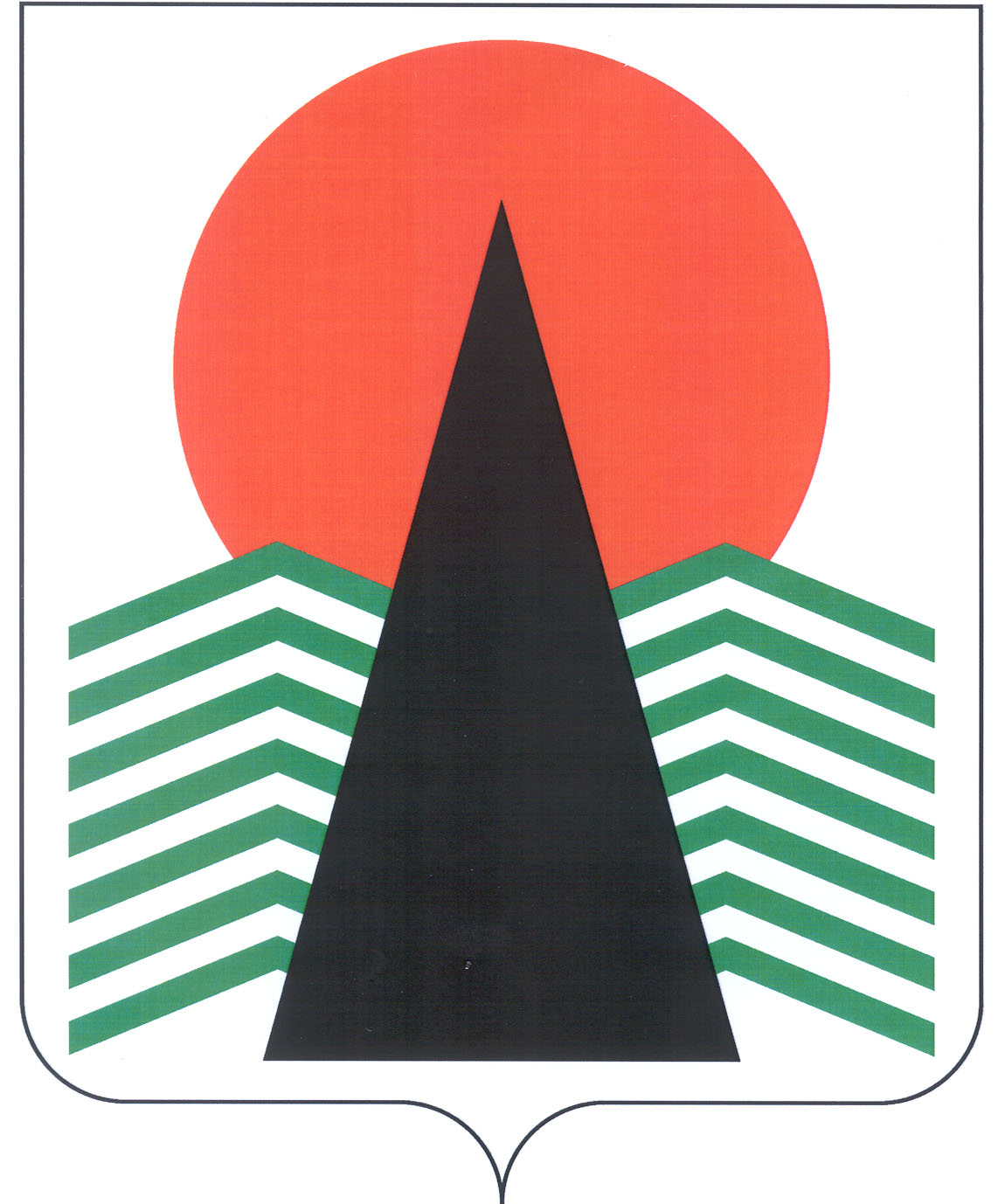 Сельское поселение СингапайНефтеюганский районХанты-Мансийский автономный округ – ЮграАДМИНИСТРАЦИЯ СЕЛЬСКОГО ПОСЕЛЕНИЯ СИНГАПАЙПОСТАНОВЛЕНИЕ26.10.2020                                                                                     № 299 О внесении изменений в постановление администрации от 19.12.2017 № 260 "Об утверждении административного регламента предоставления муниципальной услуги "Признание помещения жилым помещением, жилого помещения непригодным для проживания и многоквартирного дома аварийным и подлежащим сносу или реконструкции" (в редакции от 04.06.2018 № 140, от 25.12.2019 № 487)В соответствии Постановлением Правительства Российской Федерации от 28.01.2006 № 47 "Об утверждении Положения о признании помещения жилым помещением, жилого помещения непригодным для проживания, многоквартирного дома аварийным и подлежащим сносу или реконструкции, садового дома жилым домом и жилого дома садовым домом" ПОСТАНОВЛЯЮ:1. Внести в постановление администрации от 19.12.2017 № 260 "Об утверждении административного регламента предоставления муниципальной услуги "Признание помещения жилым помещением, жилого помещения непригодным для проживания и многоквартирного дома аварийным и подлежащим сносу или реконструкции" следующие изменения:1.1. Пункт 17 приложения к постановлению изложить в следующей редакции:"17. Выдача (направление) заявителю решения (в виде постановления) Уполномоченного органа о дальнейшем использовании помещения, сроках отселения физических и юридических лиц в случае признания дома аварийным и подлежащим сносу или реконструкции, или о признании необходимости проведения ремонтно-восстановительных работ и заключения Комиссии об оценке соответствия помещения многоквартирного дома установленным требованиям:- о соответствии помещения требованиям, предъявляемым к жилому помещению, и его пригодности для проживания;- о выявлении оснований для признания помещения подлежащим капитальному ремонту, реконструкции или перепланировке (при необходимости с технико-экономическим обоснованием) с целью приведения утраченных в процессе эксплуатации характеристик жилого помещения в соответствие с установленными требованиями;- о выявлении оснований для признания помещения непригодным для проживания;- о выявлении оснований для признания многоквартирного дома аварийным и подлежащим реконструкции;- о выявлении оснований для признания многоквартирного дома аварийным и подлежащим сносу;- об отсутствии оснований для признания многоквартирного дома аварийным и подлежащим сносу или реконструкции.Выдача решения Комиссии о проведении дополнительного обследования оцениваемого помещения.Выдача (направление) заявителю мотивированного отказа в предоставлении муниципальной услуги в форме уведомления.»1.2. подпункт 2 пункта 20 приложения к постановлению изложить в следующей редакции: "2) копии правоустанавливающих документов на жилое помещение, право на которое не зарегистрировано в Едином государственном реестре недвижимости;".1.3. абзац 2 пункта 21 приложения к постановлению изложить в следующей редакции:"сведения из Единого государственного реестра недвижимости; "2. Настоящее постановление подлежит официальному опубликованию (обнародованию) в бюллетене «Сингапайский вестник» и вступает в силу после официального опубликования (обнародования).Глава сельского поселения                                                            В.Ю. Куликов